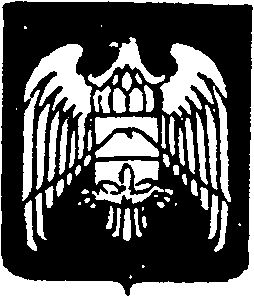 СОВЕТ  МЕСТНОГО  САМОУПРАВЛЕНИЯ  ГОРОДСКОГО ПОСЕЛЕНИЯ НАРТКАЛА УРВАНСКОГО МУНИЦИПАЛЬНОГО РАЙОНА КАБАРДИНО-БАЛКАРСКОЙ РЕСПУБЛИКИ КЪЭБЭРДЕЙ-БАЛЪКЪЭР РЕСПУБЛИКЭМ И АРУАН МУНИЦИПАЛЬНЭ  КУЕЙМ ЩЫЩ НАРТКЪАЛЭ   КЪАЛЭ ЖЫЛАГЪУЭМ И ЩIЫПIЭ  САМОУПРАВЛЕНЭМКIЭ СОВЕТ КЪАБАРТЫ-МАЛКЪАР РЕСПУБЛИКАНЫ УРВАН  МУНИЦИПАЛЬНЫЙ РАЙОНУНУ НАРТКЪАЛА ШАХАР ПОСЕЛЕНИЯСЫНЫ ЖЕР-ЖЕРЛИ  САМОУПРАВЛЕНИЯСЫНЫ  СОВЕТИРЕШЕНИЕ № 56\5   Совета местного самоуправления городского поселения Нарткала Урванского муниципального района КБР  (шестого созыва)24.05.2021г.                                                                               	г.п. НарткалаО внесении изменений в Реестр должностей муниципальной службы г.п. Нарткала Урванского муниципального района КБР      В соответствии со статьей 5 Закона Кабардино-Балкарской Республики от 04.07.1998 N 8-РЗ "О муниципальной службе в Кабардино-Балкарской Республике", Уставом г.п. Нарткала Урванского муниципального района КБР, статьей 2 Положения «О муниципальной службе в г.п. Нарткала», утвержденного Решением Совета местного самоуправления г.п. Нарткала от 12.12.2018г. №22/2, в целях повышения эффективности и результативности деятельности местной администрации г.п. Нарткала, Совет местного самоуправления г.п. Нарткала Урванского муниципального района КБР                                         РЕШИЛ:  1. Внести изменение в Реестр должностей муниципальной службы                                   г.п. Нарткала Урванского муниципального района КБР, утвержденного Решением Совета местного самоуправления г.п. Нарткала от 12.12.2018г. №22/2, изложив его в новой редакции согласно приложению2. Настоящее решение вступает в силу с момента обнародования.Глава г.п. Нарткала                                                                      Х. Балахов УТВЕРЖДЕНО Решением Совет местного самоуправления г.п. Нарткала Урванского муниципального района КБРот 24.05.2021г. №56\5РЕЕСТР ДОЛЖНОСТЕЙМУНИЦИПАЛЬНОЙ СЛУЖБЫ В Г.П. НАРТКАЛА УРВАНСКОГО МУНИЦИПАЛЬНОГО РАЙОНА КБРНАИМЕНОВАНИЕ ДОЛЖНОСТИРЕГИСТРАЦИОННЫЙ НОМЕР(КОД)1. Перечень должностей, замещаемых в  администрации 1. Перечень должностей, замещаемых в  администрации                                                      Высшая группа должностей                                                     Высшая группа должностейГлава  администрации,  работающий по контракту02-1-001Первый заместитель Главы администрации02-1-002Заместитель главы  администрации02-1-003                             Главная группа должностейНачальник отдела02-2-013                                                        Ведущая группа должностей                                                        Ведущая группа должностейГлавный специалист02-3-017Ведущий специалист02-3-018